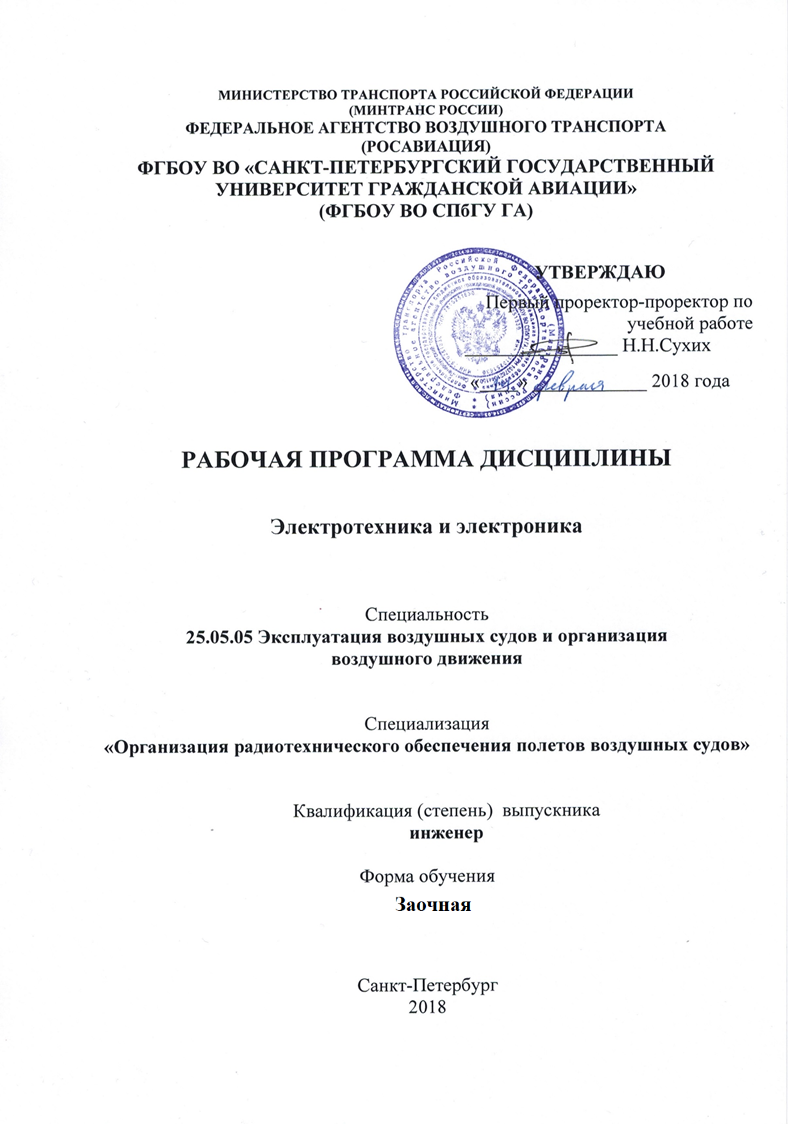 1. Цели освоения дисциплиныЦелями освоения дисциплины «Электротехника и электроника» являются изучение разделов курса электротехники и электроники, необходимых для формирования общего представления о системе производства и передачи электроэнергии, научного мировоззрения на природу электромагнитных явлений и процессов; изучение основных законов, принципов, методов исследования электромагнитных явлений и процессов в электрических и электронных устройствах; развитие у студентов навыков анализа процессов в электротехнических и электронных устройствах.Задачами освоения дисциплины:- изучение основных понятий и законов электротехники и электроники; основных характеристик, физических величин, методов расчета цепей постоянного и переменного тока; основных процессов, протекающих в электрических цепях; изучение методов электрических измерений и основных электроизмерительных приборов.- формирование представлений о принципах действия и устройстве трансформаторов, электрических машин и электронных приборов; об области применения электрических машин, измерительных приборов и электронных устройств.Дисциплина обеспечивает подготовку выпускника к эксплуатационно-технологической деятельности.2. Место дисциплины в структуре ООП ВПОДисциплина «Электротехника и электроника» представляет собой дисциплину базовой части профессионального цикла дисциплин и относится к общеинженерным дисциплинам и требует от студентов знаний по дисциплинам математического и естественнонаучного цикла в объеме, определяемом соответствующими программами. Вопросы применения радиоэлектронных систем для целей навигации, посадки, связи и управления воздушным движением и конкретные типы этих систем изучаются в соответствующих специальных дисциплинах на последующих курсах.Дисциплина «Электротехника и электроника» базируется на результатах обучения, полученных при изучении дисциплин: «Математика», «Физика», «Информатика».Дисциплина «Электротехника и электроника» является обеспечивающей для дисциплин: «Метрология, стандартизация и сертификация», «Безопасность жизнедеятельности», «Авиационная электросвязь», «Радиотехническое оборудование аэродромов», «Электросветотехническое оборудование аэродромов», «Электроснабжение аэродромов и аэропортов». Дисциплина «Электротехника и электроника» изучается в 3 и 4 семестрах.3 Компетенции обучающегося, формируемые в результате освоения дисциплины Процесс освоения дисциплины направлен на формирование следующих компетенций:4 Объем дисциплины и виды учебной работыОбщая трудоемкость дисциплины составляет 6 зачетных единиц 216 академических часов. 5 Содержание дисциплины (модуля)5.1 Соотнесения тем (разделов) дисциплины (модуля) и формируемых компетенцийСокращения: Л − лекция,  ЛВ – лекция визуализация, МШ – мозговой штурм, ИМ – исследовательский метод, ПЗ - практические занятия, СРС − самостоятельная работа студента, ВК − входной контроль,У − устный опрос, ЗаО – зачет с оценкой.5.2 Темы (разделы) дисциплины и виды занятий5.3 Содержание дисциплины Раздел 1. Электрические и магнитные цепи Тема 1. Основные понятия электрических цепей Основные определения и топологические параметры электрических цепей. Мгновенная мощность и энергия. Замещение физических устройств идеализированными элементами цепи. Сопротивление. Индуктивность. Емкость. Законы Ома и Кирхгофа. Источник эдс и источник тока. Основные режимы работы электрической цепи. Тема 2. Электрические цепи постоянного тока Методы расчета электрических цепей постоянного тока. Методы расчета электрических цепей на основании закона Ома и законов Кирхгофа. Метод контурных токов. Метод узловых потенциалов. Метод эквивалентного генератора. Мощность цепи постоянного тока. Баланс мощностей.Тема 3. Электрические цепи переменного тока Электрические цепи синусоидального тока Синусоидальный ток и основные характеризующие его величины. Среднее и действующее значение синусоидально изменяющейся величины. Изображение синусоидально изменяющихся величин векторами на комплексной плоскости. Электрические цепи с резистивным, индуктивным и емкостном элементами.Закон Ома для цепи синусоидального тока. Комплексное сопротивление. Комплексная проводимость. Законы Кирхгофа в символической форме записи. Треугольник сопротивлений и треугольник проводимостей. Активная, реактивная и полная электрические мощности. Треугольник электрических мощностей. Резонанс тока. Резонанс напряжений. Понятие о несинусоидальных периодических эдс, токах и напряжениях.Трехфазные синусоидальные цепи. Понятие о трехфазных системах эдс, токов и напряжений. Трехфазные цепи, соединенные по схемам «звезда» и «треугольник».Тема 4. Магнитные цепи Основные понятия теории электромагнитного поля и основные магнитные величины. Свойства ферромагнитных материалов. Определения, классификация и законы магнитных цепей. Методы расчета магнитных цепей постоянного тока. Расчет магнитных цепей с намагничивающими обмотками. Особенности расчета магнитных цепей с постоянными магнитами. Особенности цепей переменного тока с ферромагнитными элементами.Тема 5. Электрические измерения и приборы Классификация измерительных приборов и погрешности измерений. Устройство электроизмерительных приборов. Измерение тока и напряжения. Измерение неэлектрических величин электрическими методами. Датчики.Раздел 2. Электромагнитные устройства и электрические машиныТема 6. Электромагнитные устройства. Трансформаторы Силовое действие магнитного поля. Закон Ампера. Электромагнит. Электромагнитные реле.Назначение, устройство и принцип работы однофазного трансформатора. Режимы работы трансформаторов (хх, кз, нагрузки). Потери мощности, диаграмма мощностей, коэффициент полезного действия. Устройство и принцип работы трехфазного трансформатора. Специальные авиационные трансформаторы. Применение трансформаторов на ВС ГАТема 7. Электрические машины постоянного тока Область применения и устройство электрических машин постоянного тока (обмотки электромашин). Способы возбуждения магнитного потока машин постоянного тока. Назначение, принцип работы и эксплуатационные характеристики генераторов постоянного тока. Назначение, принцип работы, пуск и механические характеристики двигателей постоянного тока. Преобразование энергии и КПД машины постоянного тока (МПТ). Коммутация в машинах постоянного тока. Особенности эксплуатации авиационных электрических машин постоянного тока.Тема 8. Электрические машины переменного тока Асинхронные машины. Область применения, конструкция и принцип работы трехфазных асинхронных двигателей. Режимы работы трехфазной асинхронной машины. Основные характеристики, электромагнитная, механическая мощности и КПД асинхронного двигателя. Особенности эксплуатации асинхронных двигателей.Синхронные машины. Устройство и принцип действия  генераторов переменного тока. Особенности конструкции бесконтактных синхронных генераторов. Основные характеристики, электромагнитная, механическая мощности и КПД синхронных генераторов. Особенности эксплуатации синхронных генераторов.Раздел 3. Электроника Тема 9. Элементная база современных электронных устройствОсновы электроники. Свойства полупроводников, диэлектриков и проводников. Собственные и примесные проводимости. Электронно-дырочный переход и его свойства. Полупроводниковые диоды. Классификация, структура, устройство, типы и области применения полупроводниковых диодов.Биполярные транзисторы. Назначение, классификация, обозначения на электрических схемах, принцип действия, схемы включения, режимы работы, основные характеристики (входные и коллекторные), параметры биполярных транзисторов. Полевые транзисторы. Назначение, классификация, обозначения на электрических схемах, принцип работы, основные характеристики (стоковые и переходная характеристики, крутизна переходной характеристики, дифференциальное сопротивление стока), параметры полевых транзисторов.Тиристоры. Назначение, классификация, обозначения на электрических схемах, принцип работы, электрическая схема, вольтамперная характеристика тиристоров. Интегральные микросхемы. Гибридные интегральные микросхемы. Полупроводниковые интегральные микросхемы.Тема 10. Источники вторичного электропитанияВыпрямительные устройства. Назначение, классификация, обобщенная структура выпрямительных устройств. Неуправляемые однофазные выпрямители. Неуправляемые трехфазные выпрямители. Управляемые выпрямители. Сглаживающие фильтры. Назначение, область применения, классификация сглаживающих фильтров. Однозвенные фильтры (С и L-фильтр) Многозвенные фильтры (Г и П-образные фильтры). Фильтры в схемах выпрямителей. Тема 11. Усилители электрических сигналовНазначение, классификация, характеристики и параметры электронных усилителей. Усилители переменного тока. Режимы работы усилителей переменного тока и способы их осуществления. Температурная стабилизация заданного режима работы усилителей переменного тока. Каскады усилителей переменного тока. Назначение и виды обратных связей в усилителях и ее влияние на параметры усилителей. Усилители постоянного тока. Назначение, структура и особенности операционных усилителей (ОУ). Основные схемы на операционных усилителях ОУ.Тема 12. Импульсные и автогенераторные устройстваНазначение и классификация генераторов электрических сигналов. Условия самовозбуждения генераторов. Генераторы прямоугольных импульсов (мультивибраторы). Общая характеристика импульсных устройств.Тема 13. Основы цифровой электроникиЛогические основы построения цифровых устройств. Схемы логических элементов. Триггеры. Общие сведения о микропроцессорах. Перспективы развития микропроцессорной техники.5.4 Практические занятия (семинары)5.5 Лабораторный практикумЛабораторные  работы учебным планом не предусмотрены.5.6 Самостоятельная работа 5.7 Курсовые работыКурсовая работа учебным планом не предусмотрена.6 Учебно-методическое и информационное обеспечение дисциплины (модуля)а) основная литература:1. Молчанов, А.П. Курс электротехники и радиоэлектроники: Учеб. пособ. для вузов [Текст] / А. П. Молчанов, П. Н. Занадворов. - 4-е изд., стереотип. - СПб.: БХВ_Петербург, 2011. - 608с. Количество экземпляров -15.2. Жаворонков, М.А. Электротехника и электроника: Учеб. пособ. для вузов [Текст]/ М. А. Жаворонков, А. В. Кузин. - 4-е изд., испр. - М.: Академия, 2011. - 400с. Количество экземпляров -20.3. Кучумов А.И. Электроника и схемотехника: Учеб. пособ. для вузов. Допущ. УМО [Текст]/ А. И. Кучумов. - 4-е изд., стереотип. - М.: Гелиос-АРВ, 2011. - 336с. Количество экземпляров -15.б) дополнительная литература:4. Щука, А.А. Электроника: Учеб. пособ. для вузов. Реком. УМО [Текст]/ А. А. Щука. - 2-е изд. - СПб.: БХВ-Петербург, 2008. - 752с.5. Иванов, И.И. Электротехника: Учеб. пособ. для вузов. Реком. УМО [Текст]/ И. И. Иванов, Г. И. Соловьев. - 5-е изд., стереотип. - СПб.: Лань, 2008. - 496с.6. Калашников, В.И. Электроника и микропроцессорная техника: Учеб. для вузов. Допущ. НМС [Текст]/ В. И. Калашников, С. В. Нефедов. - М.: Академия, 2012. - 368с.в) перечень ресурсов информационно-телекоммуникационной  сети «Интернет»:7. «Отечественная радиотехника» - виртуальный музей [Электронный ресурс]/Режим доступа: http://rw6ase.narod.ru, свободный (дата обращения 29.01.2018).8. Федеральный портал инженерного образования [Электронный ресурс]: Каталог интернет-ресурсов содержит ссылки на ресурсы, сгруппированные по отдельным базовым общепрофессиональным и специальным дисциплинам. – М.,[ 2003 - ] - Режим доступа:  http://www.techno.edu.ru/ . - Загл. с экрана9. Единое окно доступа к образовательным ресурсам [Электронный ресурс]: база данных предоставляет свободный доступ к каталогу образовательных интернет - ресурсов и полнотекстовой электронной учебно-методической библиотеке для общего и профессионального образования. - Режим доступа: http://window.edu.ru/ - Загл. с экрана.г) базы данных, информационно-справочные и поисковые системы:10. Каталог научных ресурсов [Электронный ресурс]: Собрание ссылок на сайты содержащие книги и статьи по естественнонаучным дисциплинам. – Режим доступа: http://www.scintific.narod.ru/literature.htm. - Загл. с экрана 11.Библиотеки технической литературы в формате Djvu [Электронный ресурс]. – Режим доступа:  http://djvu-inf.narod.ru/#Libraries – Загл. с экрана12. Наука. Новости науки и техники [Электронный ресурс]: база данных содержит почти 2000 отсканированных книг (более 11Гб) по математике, физике, химии, биологии, технике, медицине, программированию и пр. – режим доступа: http://www.sci-lib.com/. - Загл. с экрана7. Материально-техническое обеспечение дисциплины1. Стенды, плакаты: комплект плакатов по дисциплине;2. Библиотека вуза;3. Мультимедийный проектор.4. Образцы изучаемой элементной базы.8. Образовательные технологииВходной контроль проводится в форме устных опросов с целью оценивания остаточных знаний по ранее изученным дисциплинам или разделам изучаемой дисциплины.При изучении дисциплины проводится лекции, в том числе интерактивные. Лекция как образовательная технология представляет собой устное, систематическое и последовательное изложение преподавателем учебного материала с целью организации целенаправленной познавательной деятельности студентов по овладению знаниями, умениями и навыками читаемой дисциплины. В лекции делается акцент на реализацию главных идей и направлений в изучении дисциплины, дается установка на последующую самостоятельную работу.Учебным планом предусмотрено 50 часов для проведения интерактивных занятий (20 часов интерактивных лекций и 30 часов интерактивных ПЗ).Интерактивные лекции проводятся в нескольких вариантах-лекция-визуализация учит студентов преобразовывать устную и письменную информацию в визуальную форму, что формирует у них профессиональное мышление за счет систематизации и выделения наиболее значимых, существенных элементов содержания обучения. Применяется в темах:тема № 1 Основные понятия электрических цепей – 2 часатема № 2 Электрические цепи постоянного тока – 2 часатема № 3 Электрические цепи переменного тока – 2 часатема № 4 Магнитные цепи – 2 часатема № 6 Электромагнитные устройства. Трансформаторы – 2 часатема № 7 Электрические машины постоянного тока – 2 часатема № 8 Электрические машины переменного тока – 2 часатема № 9 Элементная база современных электронных устройств – 2 часатема № 11 Усилители электрических сигналов – 2 часатема № 13 Основы цифровой электроники – 2 часа	Практические занятия проводятся с использованием специальных компьютерных программ и предназначены для закрепления полученных знаний, а также выработки необходимых умений и навыков.При проведении практических занятий также применяются интерактивные методы обучения: - мозговой штурм– метод решения проблемы на основе стимулирования творческой активности, при котором участникам обсуждения предлагают высказывать как можно большее количество вариантов решения, в том числе самых фантастичных. Затем из общего числа высказанных идей отбирают наиболее удачные, которые могут быть использованы на практике. Является методом экспертного оценивания. На первом этапе проведения «мозгового штурма» группе задается определенная проблема для обсуждения, участники по очереди высказывают предложения. На втором этапе обсуждают высказанные предложения, возможна дискуссия. На третьем этапе группа представляет презентацию результатов по заранее определенному принципу. Для активизации процесса генерирования идей в ходе «штурма», рекомендуется использовать приемы: инверсия, аналогия. Применяется в темах:тема № 2 Электрические цепи постоянного тока – 4 часатема № 3 Электрические цепи переменного тока – 4 часатема № 4 Магнитные цепи – 4 часа - исследовательский метод – в основе метода лежит проблемное обучение, направленное на развитие активности, ответственности и самостоятельности в принятии решений. Исследовательская форма проведения занятий предполагает: ознакомление с областью и содержанием предметного исследования, формулировка целей и задач исследования, сбор данных об изучаемом объекте, проведение исследования (выделение изучаемых факторов, выдвижение гипотезы, моделирование), объяснение полученных данных, формулировка выводов, оформление результатов работы. Метод может быть реализован в виде компьютерного моделирования. Применяется в темах:тема № 9 Элементная база современных электронных устройств – 6 часовтема № 11 Усилители электрических сигналов – 6 часовтема № 13 Основы цифровой электроники – 6 часовСамостоятельная работа студента реализуется в систематизации, планировании, контроле и регулировании его учебно-профессиональной деятельности, а также в активизации собственных познавательно-мыслительных действий без непосредственной помощи и руководства со стороны преподавателя. Основной целью самостоятельной работы студента является формирование навыка самостоятельного приобретения им знаний по некоторым несложным вопросам теоретического курса, закрепление и углубление полученных знаний, умений и навыков во время лекций и практических занятий. Самостоятельная работа проводится с целью закрепления и совершенствования осваиваемых компетенций, предполагает сочетание самостоятельных теоретических занятий и самостоятельное выполнение практических заданий, описанных в рекомендованной литературе [1,2]. 9. Фонд оценочных средств для проведения текущего контроля успеваемости и промежуточной аттестации по итогам освоения дисциплины Фонд  оценочных средств по дисциплине «Электротехника и электроника» предназначен для выявления и оценки уровня и качества знаний студентов по результатам текущего контроля и промежуточной аттестации по итогам освоения дисциплины в виде зачета в 3 семестре, а также  экзамена в 4 семестре. Фонд оценочных средств для текущего контроля включает: устные опросы и темы курсовых работ.Устный опрос проводится на практических занятиях с целью контроля усвоения теоретического материала, излагаемого на лекции. Перечень вопросов определяется уровнем подготовки учебной группы, а также индивидуальными особенностями обучающихся. Также устный опрос проводится для входного контроля по вопросам (п. 9.4).Промежуточная аттестация по итогам освоения дисциплины «Электротехника и электроника» проводится в 3 семестре в форме зачета и в 4 семестре в форме экзамена. Этот вид промежуточной аттестации позволяет оценить уровень освоения студентом компетенций за весь период изучения дисциплины. Зачет предполагает устные ответы на 3 теоретических вопроса, тогда как экзамен – устные ответы на 2 теоретических вопроса из перечня экзаменационных вопросов и письменного решения одной задачи из перечня экзаменационных задач.Методика формирования результирующей оценки в обязательном порядке учитывает активность студентов на лекциях и практических занятиях, участие студентов в конференциях и подготовку ими публикаций, что отражено в балльно-рейтинговой оценке текущего контроля успеваемости и знаний студентов в п. 9.1. Описание шкалы оценивания, используемой для проведения промежуточных аттестаций, приведено в п. 9.5.9.1 Балльно-рейтинговая оценка текущего контроля успеваемости и знаний студентов3 семестр4 семестр9.2 Методические рекомендации по проведению процедуры оценивания знаний, умений и навыков и (или) опыта деятельности, характеризующих этапы формирования компетенцийУстный опрос: предназначен для выявления уровня текущего усвоения компетенций обучающимся по мере изучения дисциплины. Зачет, экзамен: промежуточный контроль, оценивающий уровень освоения компетенций за семестр и за весь период изучения дисциплины.Посещение лекционного занятия обучающимся оценивается в 1 балл. Подготовка электронного конспекта лекционного занятия дополнительно оценивается в 1 бал.  Посещение всех занятий темы практических занятий обучающимся оценивается в 1 бал. Активная работа обучающегося на занятии оценивается до 3 баллов в соответствии с методикой, приведенной в п.9.5. 9.3 Темы курсовых работ (проектов) по дисциплине Курсовая работа (проект) учебным планом не предусмотрена.9.4 Контрольные вопросы для проведения входного контроля остаточных знаний по обеспечивающим дисциплинам 1. Какие из перечисленных электронных приборов относятся к электронно-вакуумным (ЭВП): магнетрон, тиристор, лазер, транзистор, электронно-лучевая трубка, лампа бегущей волны, варикап, электронная лампа, туннельный диод:Транзистор, лампа бегущей волны, туннельный диод, варикапМагнетрон, электронно-лучевая трубка, лампа бегущей волны, электронная лампаЭлектронно-лучевая трубка, туннельный диод, лазер, электронная лампаМагнетрон, тиристор, электронная лампа, лазер2. Какой из ЭВП предназначен для преобразования электрического сигнала в видимое изображение:Электронно-лучевая трубкаЛампа бегущей волныТиристорМагнетрон3. Почему электронно-лучевая трубка (ЭЛТ) называется «лучевой»:Испускает световые лучиЭлектронный поток формируется в узкий лучПод действием светового луча накапливается зарядПод действием светового луча происходит эмиссия свободных электронов4. Какое устройство в ЭЛТ предназначено для перемещения в пространстве электронного луча (в вертикальной и горизонтальной плоскостях):фокусирующий магнитII анодотклоняющая системааквадаг5. По способу управления электронным лучом ЭЛТ подразделяются на ЭЛТ с электростатическим и магнитным управлением. Что входит в понятие «управление электронным лучом»:Фокусировка луча и его эмиссияФокусировка и отклонение лучаРегулировка скорости лучаОтклонение луча и регулировка его скорости6. Чем осуществляется управление электронным лучом в ЭЛТ с электростатическим управлением:Электростатическим полемМагнитным полемЭлектромагнитным полемЭлектростатическим и магнитным полями7. Назначение II анода в ЭЛТ с электростатическим управлением:Участие в отклонении электронного луча и его ускоренииОтклонение электронного лучаУчастие в фокусировке и отклонении электронного лучаУскорение электронного луча и участие в его фокусировке8. На какие электроды ЭЛТ подается отрицательное напряжение:I анодАквадагII анодМодулятор9. Чувствительность вертикально-отклоняющих пластин hв ЭЛТ, работающей в осциллографе, hв = 3,5 мм/В; максимальная чувствительность вертикального отклонения в осциллографе hв макс = 2800 мм/В. Чему равен коэффициент усиления по напряжению Ku усилителя вертикального отклонения в осциллографе:Ku = 2796,5Ku = 2803,5Ku = 800Ku = 980010. Что такое «электронная линза» в ЭЛТ:Однородное электрическое поле отклоняющих пластинСпециальная стеклянная или металлическая линза, устанавливаемая на оси ЭЛТОднородное магнитное поле отклоняющих катушекНеоднородное электрическое или магнитное поле11. Функцией какого электрода ЭЛТ является эмиссия свободных электронов:II анодаКатодаI анодаУправляющего электрода12. Изменением напряжения на каком электроде регулируется яркость свечения экрана ЭЛТ:На II анодеНа катодеНа I анодеНа управляющем электроде13. Поле какого электрода в ЭЛТ «отбирает» электроны вторичной эмиссии от экрана:АквадагаI анодаМодулятораКатода14. От чего зависит яркость свечения экрана ЭЛТ:От скорости электронов и напряжения на отклоняющих пластинахОт скорости электронов и плотности электронного лучаОт плотности электронного луча и напряжения на I анодеОт длины отклоняющих пластин15. Какой принцип управления электронным потоком используется в специальных электронно-вакуумных приборах СВЧ:ДинамическийСтатическийСмешанный16. В каких диапазонах волн используются магнетроны:ГектометровыйКилометровыйСантиметровый17. Что используется в отражательном клистроне в качестве колебательной системы:Колебательный контурОтрезок длинной линииОбъемный резонатор18. Какие специальные электронно-вакуумные приборы СВЧ используются как усилители СВЧ колебаний:МагнетронОтражательный клистронЛампа бегущей волны19. Какой из специальных электронно-вакуумных приборов СВЧ обладает свойством электронной подстройки частоты:Отражательный клистронМагнетронЛампа бегущей волны20. В качестве какого устройства используется магнетрон:Автогенератор СВЧ колебаний  в передатчиках РЛСУсилитель СВЧ колебаний в приемниках РЛСПреобразователь СВЧ колебаний в индикаторах РЛС21. Какое свойство отражательного клистрона позволяет его использовать  в качестве гетеродина в приемниках РЛС:Электронная подстройка частотыПростота настройки частотыДинамическое управление электронным потоком22. Как осуществляется настройка частоты в отражательном клистроне:Изменением напряжения на объемном резонатореИзменением объема объемного резонатораИзменением положения поглотителя23. Как соотносятся в ЛБВ скорость электронного потока и ЭМВ вдоль оси лампы: Vэл.потока = Vх эмв Vэл.потока < Vх эмв Vэл.потока >Vх эмв24. Что является входным и выходным устройством в усилительной ЛБВ:ВолноводыКатод и коллекторКоллектор25. Какую форму имеет электронный поток  в к пространстве взаимодействия магнетрона:Равноускоренный лучВращающееся электронное кольцоВращающиеся «спицы» электронов26. Что представляет собой система объемных резонаторов в магнетроне:Колебательную системуСистему электродовПоглотитель энергии27. Какие подвижные носители заряда являются основными для p-полупроводника:ДыркиЭлектроныИоны28. Какие подвижные носители заряда являются неосновными для p-полупроводника:ДыркиЭлектроныИоны29. Какие подвижные носители заряда являются основными для n-проводника:ДыркиЭлектроныИоны30. Какие подвижные носители заряда являются неосновными для n-проводника:ДыркиЭлектроныИоны31. Какие носители заряда образуют прямой ток p-n перехода:Основные НеосновныеЭлектроныДырки32. Какие носители заряда  образуют обратный ток p-n перехода:Основные НеосновныеЭлектроныДырки33. Сколько электронно-дырочных переходов входит в состав полупроводниковых диодов:ОдинДваТри34. Каково условное изображение полупроводникового диода-стабилитрона:35. Какой из полупроводниковых диодов использует в качестве рабочего 3-й участок ВАХ p-n-перехода, т.е. участок обратимого пробоя:ВыпрямительныйСтабилитронТуннельный36. Какой полупроводниковый диод является электрически управляемой емкостью:ВыпрямительныйСтабилитронВарикап37. Какой полупроводниковый диод способен к усилению и генерированию электрических сигналов:ТуннельныйВарикапСтабилитрон38. В схеме выпрямителя как включается  выпрямительный диод относительно нагрузка:ПоследовательноПараллельно39. В схеме стабилизатора напряжения как включается стабилитрон относительно нагрузки:ПоследовательноПараллельно40. Как меняется емкость p-n перехода при увеличении запирающего (обратного) напряжения:УвеличиваетсяУменьшается41. Сколько электронно-дырочных переходов входит в структуру биполярного транзистора:ОдинДваТри42. Как называется переход между эмиттером и базой биполярного транзистора:ЭмиттерныйБазовыйКоллекторный43. Как называется переход между базой и коллектором биполярного транзистора:ЭмиттерныйБазовыйКоллекторный44. Какими носителями являются дырки для эмиттера p-n-p транзистора:ОсновнымиНеосновнымиСобственными45. Какие носители основные для области эмиттера p-n-p транзистора:ДыркиЭлектроныИоны46. Какими носителями являются дырки области базы p-n-p транзистора:ОсновнымиНеосновнымиСобственными47. Какой из p-n-p переходов биполярного транзистора находится в запирающем состоянии:ЭмиттерныйКоллекторный48. Какой из p-n  переходов биполярного транзистора находится в пропускающем  состоянии:Эмиттерный Коллекторный  49. К какому типу транзисторов относится транзистор n-p–n типа:БиполярныйУниполярныйПолевой50. К какому типу транзисторов относится транзистор  p-n-p:БиполярныйУниполярныйПолевой51. Какой знак надо поставить в уравнении для биполярного транзистора:Iк = Iэ    Iб +–=52. Что представляет собой параметр h11 для биполярного транзистора:Входное сопротивлениеКоэффициент усиления по токуКоэффициент обратной связи53. Что представляет собой параметр h21 для биполярного транзистора:Входное сопротивлениеКоэффициент усиления по токуКоэффициент  обратной связи54. Какая зависимость определяет входные характеристики биполярного транзистора в схеме с ОЭ:Iб = f (U  б э)  при   U к э= constI к =φ (U к э ) при  I б = const55. Для какой схемы включения  биполярного транзистора входным напряжением является Uб э, а входным током Iб:Схема с ОЭСхема с ОБСхема с ОК56. Какая зависимость определяет выходные характеристики биполярного транзистора в схеме с ОЭ: Iб = f (U  б э)  при U к э= const I к =φ (U к э )  при  Iб = const57. Какой транзистор относится к униполярным: p-n-p n-p-n С управляющим p-n переходом58. Почему полевой транзистор с управляющим p-n переходом обладает высоким входным сопротивлением  Rза:На входе включен p-n переход в запирающем состоянииНа входе включен p-n переход в пропускающем состоянииВход не заземлен59. Почему транзистор называется униполярным:Ко всем выводам подключено одинаковое напряжениеВыходной ток образуют только основные носителиВыходной ток образуют только неосновные носители60. Какому транзистору принадлежат выводы исток, сток, затвор:БиполярномуУниполярному61. Какой полупроводниковый прибор является электрическим управляемым переключателем:Канальный транзисторТуннельный диодТиристор62. Почему динистор называется неуправляемым переключателем:Нет кнопки включенияНе регулируется U включения63. Чем тиристор отличается от динистора:Возможностью регулировать U включенияНаличием дополнительной p-области в структуре64. Какие полупроводниковые приборы имеют четырехслойную структуру p-n-p-n и два вывода:ДиодТранзисторДинистор65. Чему равна степень интеграции интегральной микросхемы, в которой 100 элементов:ОдинДваЧетыре66. Если степень интеграции интегральной микросхемы N=4, сколько в микросхеме элементов:4  10010000   67. Усилитель усиливает сигнал, частота которого f=15 кГц. К какому типу относится усиление:УНЧУВЧУСВЧ68. Как называется параметр усилителя  Коэффициент усиления по току Коэффициент обратной связи Коэффициент усиления напряжения69. Поставьте знак в уравнении усилителя Кр = Кi  О   КuСложитьУмножитьРазделить70. Какое устройство называется автогенератором электрических сигналов:Создает незатухающие электрические колебанияУвеличивает амплитуду входного сигналаПреобразует переменное напряжение в постоянное71. Какой элемент в автогенераторе определяет частоту генерируемых электрических сигналов:РезисторКолебательный контурТранзистор72. Какой элемент является усилительным в УНЧ на транзисторе по схеме с ОЭ:РезисторРазделительный конденсаторТранзистор 9.5 Описание показателей и критериев оценивания компетенций на различных этапах их формирования, описание шкал оценивания для бально-рейтинговой оценкиХарактеристика шкал оценивания приведена ниже:1. Для оценивания сформированности компетенций обучающегося на интерактивных лекционных и практических занятиях с помощью БРС используется методика приведенная в нижеследующей таблице2. Максимальное количество баллов, полученных как за зачет, так и экзамен – 30. Минимальное (зачетное) количество баллов («зачет сдан», «экзамен сдан») – 15 баллов. Неудовлетворительной сдачей как зачета, так и экзамена считается оценка менее 15 баллов. При неудовлетворительной сдаче зачета и экзамена или неявке по неуважительной причине как на зачет, так и на экзамен экзаменационная составляющая приравнивается к нулю. В этом случае студент в установленном в СПбГУ ГА порядке обязан пересдать зачет (экзамен).Оценка за зачет выставляется как сумма набранных баллов за ответы на три вопроса билета. Экзаменационная оценка выставляется как сумма набранных баллов за ответы на два вопроса билета и за решение задачи.Ответы на вопросы билета по результатам семестра (или всей дисциплины для экзамена) оцениваются следующим образом:1 балл: отсутствие продемонстрированных знаний и компетенций в рамках образовательного стандарта (нет ответа на вопрос) или отказ от ответа;2 балла: нет удовлетворительного ответа на вопрос, демонстрация фрагментарных знаний в рамках образовательного стандарта, незнание лекционного материала;3 балла: нет удовлетворительного ответа на вопрос, много наводящих вопросов, отсутствие ответов по основным положениям вопроса, незнание лекционного материала;4 балла: ответ удовлетворительный, оценивается как минимально необходимые знания по вопросу, при этом показано хотя бы минимальное знание всех разделов вопроса в пределах лекционного материала. При этом студентом демонстрируется достаточный объем знаний в рамках образовательного стандарта;5 баллов: ответ удовлетворительный, достаточные знания в объеме учебной программы, ориентированные на воспроизведение; использование научной (технической) терминологии, стилистически грамотное, логически правильное изложение ответа на вопросы, умение делать выводы;6 баллов: ответ удовлетворительный, студент ориентируется в основных аспектах вопроса, демонстрирует полные и систематизированные знания в объеме учебной программы;7 баллов: ответ хороший, но студент демонстрирует систематизированные, глубокие и полные знания по всем разделам учебной программы, но требовались наводящие вопросы;8 баллов: ответ хороший, ответом достаточно охвачены все разделы вопроса, единичные наводящие вопросы, студент демонстрирует способность самостоятельно решать сложные проблемы в рамках учебной программы;9 баллов: систематизированные, глубокие и полные знания по всем разделам учебной программы; студент демонстрирует способность;10 баллов: ответ на вопрос полный, не было необходимости в дополнительных (наводящих вопросах); студент показывает систематизированные, глубокие и полные знания по всем разделам учебной программы, самостоятельно и творчески решает сложные проблемы в нестандартной ситуации в рамках учебной программы, а также демонстрирует знания по проблемам, выходящим за ее пределы. 	3.Решение экзаменационной задачи оценивается следующим образом:10 баллов: задание выполнено на 91-100 %, решение и ответ аккуратно оформлены, выводы обоснованы, дана правильная и полная интерпретация выводов, студент аргументированно обосновывает свою точку зрения, уверенно и правильно отвечает на вопросы преподавателя;9 баллов: задание выполнено на 86-90 %, решение и ответ аккуратно оформлены, выводы обоснованы, дана правильная и полная интерпретация выводов, студент аргументированно обосновывает свою точку зрения, правильно отвечает на вопросы преподавателя;8 баллов: задание выполнено на 81-85 %, ход решения правильный, незначительные погрешности в оформлении; правильная, но не полная интерпретация выводов, студент дает правильные, но не полные ответы на вопросы преподавателя, испытывает некоторые затруднения в интерпретации полученных выводов; 7 баллов: задание выполнено на 74-80 %, ход решения правильный, значительные погрешности в оформлении; правильная, но не полная интерпретация выводов, студент дает правильные, но не полные ответы на вопросы преподавателя, испытывает определенные затруднения в интерпретации полученных выводов;6 баллов: задание выполнено 66-75 %, подход к решению правильный, есть ошибки, оформление с незначительными погрешностями, неполная интерпретация выводов, не все ответы на вопросы преподавателя правильные, не способен интерпретировать полученные выводы;5 баллов: задание выполнено на 60-65 %, подход к решению правильный, есть ошибки, значительные погрешности при оформлении, не полная интерпретация выводов, не все ответы на вопросы преподавателя правильные, не способен интерпретировать полученные выводы;4 балла: задание выполнено на 55-59 %, подход к решению правильный, есть ошибки, значительные погрешности при оформлении, не полная интерпретация выводов, не все ответы на вопросы преподавателя правильные, не способен интерпретировать полученные выводы;3 балла: задание выполнено на 41-54 %, решение содержит грубые ошибки, неаккуратное оформление работы, неправильная интерпретация выводов, студент дает неправильные ответы на вопросы преподавателя;2 балла: задание выполнено на 20-40 %, решение содержит грубые ошибки, неаккуратное оформление работы, выводы отсутствуют; не может прокомментировать ход решения задачи, дает неправильные ответы на вопросы преподавателя;1 балл: задание выполнено менее, чем на 20 %, решение содержит грубые ошибки, студент не может прокомментировать ход решения задачи, не способен сформулировать выводы по работе.9.6 Типовые контрольные задания для проведения текущего контроля и промежуточной аттестации по итогам обучения по дисциплине Перечень типовых вопросов для текущего контроляЭлектротехника как наука. Основные направления электротехникиПреимущества электрической энергии перед другими видами энергииСостав электрической цепи: функциональная схемаИсточники электрической энергииПриемники электрической энергииИзмерительные приборыКоммутационная аппаратураЭлектрическая сетьЭлектрические схемы, их классификация Принципиальная схема электрической цепи Схема замещения Геометрические понятия электрической схемы Закон Ома для участка цепи Режимы работы электрической цепи Режим холостого хода Режим короткого замыкания Согласованный и номинальный режимы Задачи и цели исследования электрической цепи Последовательное и параллельное соединение приемников Первый закон Кирхгофа Второй закон Кирхгофа Расчет электрической цепи с использованием законов Кирхгофа Метод контурных токов Метод наложения Метод узловых напряжений Вольт-амперные и ампер-вольтные характеристики нелинейных элементов (лампа накаливания, полупроводниковый диод, стабилитрон, термистор, бареттер) Графический и аналитический методы расчета нелинейных цепей: линейно-кусочная аппроксимация и линеаризация Графоаналитический метод расчета нелинейной цепи: определение статического и динамического сопротивления Переменный ток. Определение, формы кривой, период, частота Преимущества переменного тока перед постоянным Синусоидальный ток, основные преимущества синусоиды перед другими видами периодических функций Основные параметры синусоидального тока Среднее значение переменного тока Действующее значение переменного тока Векторные диаграммы переменного тока Представление переменного тока в символическом виде Цепи синусоидального тока, их состав и свойства Цепь с резисторным элементом Цепь с катушкой индуктивности Цепь с конденсатором Цепь с резистором, катушкой индуктивности и конденсатором Мощность цепи однофазного переменного тока Понятие о многофазных системах. Трехфазный ток Соединение звездой Соединение треугольником Мощность симметричной трехфазной цепи Закон Ома для цепей синусоидального тока Переходные процессы в электрических цепях Магнитные цепи. Мощность потерь в магнитных цепяхПримерный перечень вопросов для проведения промежуточной 
аттестации1. Основные понятия и определения электрических цепей и схем: электрическая цепь, элементы цепи, классификация электрических цепей.2. Основные понятия и определения электрических цепей и схем: схема электрической цепи, ЭДС, ток, напряжение.3. Замещение физических устройств идеализированными элементами цепи: схема замещения ЭЦ, ветвь, узел, контур.4. Замещение физических устройств идеализированными элементами цепи: сопротивление, индуктивность, емкость.5. Реальный и идеальный источник ЭДС, его вольтамперная характеристика.6. Реальный и идеальный источник тока, его вольтамперная характеристика.7. Последовательное и параллельное соединение элементов электрической цепи (определение, основные соотношения).8. Закон Ома для участка цепи без источника эдс, закон Ома для полной (замкнутой) цепи с источником эдс.9. Основные режимы работы электрической цепи.10. Методика расчета электрической цепи с помощью закона Ома.11. Методика расчета электрической цепи с помощью законов Кирхгофа. 12. Методика расчета электрической цепи с помощью метода контурных токов.13. Методика расчета электрической цепи с помощью метода узловых потенциалов.14. Методика расчета электрической цепи с помощью метода эквивалентного генератора.15. Электрическая мощность и энергетический баланс в электрических цепях. Потенциальная диаграмма.16. Синусоидальный ток и основные характеризующие его величины (амплитудное и действующее значение, период, частота, фаза).17. Изображение синусоидально изменяющихся величин (ток, напряжение) векторами на комплексной плоскости. Комплексная амплитуда. Комплекс действующего значения.18. Методика расчета электрической цепи переменного тока с помощью комплексного метода.19. Амплитудно-фазовые соотношения для резистивного элемента в цепи синусоидального тока.20. Амплитудно-фазовые соотношения для индуктивного элемента в цепи синусоидального тока.21. Амплитудно-фазовые соотношения для емкостного элемента в цепи синусоидального тока.22. Закон Ома для цепи синусоидального тока Комплексное сопротивление..23. Треугольник комплексных сопротивлений.24. Законы Кирхгофа в символической форме записи.25. Активная, реактивная и полная электрическая мощности. Треугольник мощностей.26. Резонанс напряжений.27. Понятие о несинусоидальных периодических эдс, токах и напряжениях.28. Понятие о трехфазных системах эдс, токов и напряжений..29. Трехфазная цепь, соединенная по схеме «звезда»: схема, основные соотношения.30. Трехфазная цепь, соединенная по схеме «треугольник»: схема, основные соотношения.31. Основные понятия и определения магнитных цепей: назначение, классификация магнитных цепей, основные характеристики магнитных материалов.32. Основные понятия и определения магнитных цепей: основные магнитные величины.33. Законы Ома и Кирхгофа для магнитных цепей.34. Прямая задача расчета магнитной цепи с намагничивающими обмотками.35. Обратная задача расчета магнитной цепи с намагничивающими обмотками.36. Силовое действие магнитного поля. Закон Ампера. 37. Электромагнитные реле.38. Назначение, устройство и принцип работы однофазного трансформатора.39. Режимы работы трансформаторов (хх, кз, нагрузки).40. Потери мощности, диаграмма мощностей, коэффициент полезного действия.41. Устройство и принцип работы трехфазного трансформатора.42. Специальные авиационные трансформаторы.43. Применение трансформаторов на ВС ГА.44. Область применения и устройство электрических машин постоянного тока.45. Способы возбуждения магнитного потока машин постоянного тока.46. Назначение и принцип работы генераторов постоянного тока.47. Эксплуатационные характеристики генераторов постоянного тока (характеристика ХХ, внешняя и регулировочная характеристики).48. Назначение и принцип работы двигателей постоянного тока.49. Пуск и механические характеристики двигателя постоянного тока.50. Преобразование энергии и КПД машины постоянного тока (МПТ).51. Особенности эксплуатации авиационных электрических машин постоянного тока.52. Асинхронные машины: область применения, конструкция и принцип работы трехфазных асинхронных двигателей. 53. Основные характеристики трехфазных асинхронных двигателей.54. Электромагнитная, механическая мощности и КПД асинхронного двигателя. 55. Особенности эксплуатации асинхронных двигателей.56. Синхронные машины: устройство и принцип действия  генераторов переменного тока.57. Особенности конструкции бесконтактных синхронных генераторов.58. Основные характеристики синхронных генераторов.59. Электромагнитная, механическая мощности и КПД синхронного генератора. 60. Особенности эксплуатации синхронных генераторов.61. Основы электроники: свойства полупроводников, диэлектриков и проводников, собственные и примесные проводимости.62. Основы электроники:  электронно-дырочный переход и его свойства.63. Полупроводниковые диоды: классификация, структура и устройство. 64. Полупроводниковые диоды: типы, краткая характеристика и области применения.65. Биполярные транзисторы: назначение, классификация, обозначения на  схемах. 66. Биполярные транзисторы: принцип действия, схемы включения, режимы работы.67. Биполярные транзисторы: основные характеристики (входная и коллекторные), параметры. 68. Полевые транзисторы: назначение, классификация, обозначения на схемах. 69. Полевые транзисторы: принцип работы, основные характеристики (стоковые и переходная характеристики), параметры (крутизна переходной характеристики, дифференциальное сопротивление стока). 70. Тиристоры: назначение, классификация, обозначения на электрических схемах. 71. Тиристоры: принцип работы, электрическая схема, вольтамперная характеристика. 72. Гибридные интегральные микросхемы.73. Полупроводниковые интегральные микросхемы.74. Источники вторичного электропитания: общая характеристика.75. Выпрямительные устройства: назначение, классификация, обобщенная структура. 76. Неуправляемые однофазные однополупериодные выпрямители: электрическая схема, принцип работы, временные диаграммы, коэффициент пульсаций.77. Неуправляемые однофазные двухполупериодные выпрямители (мостовая схема): электрическая схема, принцип работы, временные диаграммы, коэффициент пульсаций.78. Неуправляемые трехфазные однополупериодные выпрямители: электрическая схема, принцип работы, временные диаграммы, коэффициент пульсаций.79. Неуправляемые трехфазные двухполупериодные выпрямители (схема Ларионова): электрическая схема, принцип работы, временные диаграммы, коэффициент пульсаций.80. Управляемые выпрямители: электрическая схема, принцип работы, временные диаграммы.81. Сглаживающие фильтры: назначение, классификация, область применения. Коэффициент пульсаций выпрямленного напряжения и коэффициент сглаживания. 82. Усилители электрических сигналов: назначение, классификация, характеристики и параметры. 83. Усилители переменного тока: режимы работы и способы их осуществления.84. Усилители переменного тока: температурная стабилизация заданного режима работы. 85. Каскады усилителей переменного тока: общая характеристика. 86. Усилители переменного тока: назначение и виды обратных связей и ее влияние на параметры усилителей.87. Усилители постоянного тока: назначение, структура и особенности операционных усилителей (ОУ).88. Усилители постоянного тока: основные схемы на операционных усилителях ОУ.89. Импульсные и автогенераторные устройства: назначение, классификация генераторов электрических  сигналов, условия их самовозбуждения.90. Генераторы прямоугольных импульсов: мультивибраторы.91. Общая характеристика импульсных устройств.92. Основы цифровой электроники: логические функции и формы их задания, основные соотношения алгебры логики.93. Схемы логических элементов 2И, 2ИЛИ, НЕ: ЛФ, ТИ, УГО.94. Схемы логических элементов 2И-НЕ, 2ИЛИ-НЕ: ЛФ, ТИ, УГО.95. Триггеры: назначение, классификация, УГО.96. RS, T-Триггеры: ЛФ, ТИ, УГО.97. D,JK-Триггеры: ЛФ, ТИ, УГО.98. Общие сведения о микропроцессорах.Типовые задачи для промежуточной аттестации 1. Расчет электрической цепи постоянного тока. 2. Расчет электрической цепи синусоидального тока.3. Расчет трехфазной синусоидальной электрической цепи.4. Расчет магнитной цепи с намагничивающими обмотками.5. Конструкция, принципа работы и основные характеристики однофазного трансформатора. 6. Расчет основных характеристик однофазного трансформатора.7. Устройство, принципа работы и основные характеристики авиационных электрических машин постоянного тока. 8. Расчет основных характеристик электродвигателя постоянного тока.9. Определить какой тип полупроводникового прибора представлен, расшифровать обозначение полупроводникового диода (тиристора), транзистора нарисовать его УГО.10. Расчет основных характеристик (h-параметров) биполярных транзисторов.11. Расчет основных характеристик полупроводниковых диодов и выпрямителей.12. Расчет основных характеристик усилителя.13. Расчет параметров мультивибратора.14. По осциллограмме определить основные параметры мультивибратора.15. По осциллограмме определить основные параметры выпрямителя16. Составить логическую структуру по заданной таблице истинности или логической функции.17. Нарисовать УГО, записать логическую функцию и проанализировать работу триггеров: RS- триггера, Т- триггера, D-триггера, JK-триггера.18. Нарисовать УГО, записать логическую функцию и проанализировать работу логических элементов : 2И, 2И-НЕ, 2ИЛИ (на элементах 2И-НЕ), 2ИЛИ-НЕ(на элементах 2И-НЕ).10 Методические рекомендации для обучающихся по освоению дисциплиныПриступая в 3 семестре к изучению дисциплины «Электротехника и электроника», студенту необходимо внимательно ознакомиться с тематическим планом занятий и списком рекомендованной литературы. Студенту следует уяснить, что уровень и глубина усвоения дисциплины зависят от его активной и систематической работы на лекциях и практических занятия. В этом процессе важное значение имеет самостоятельная работа, направленная на вовлечение студента в самостоятельную познавательную деятельность с целью формирования самостоятельности мышления, способностей к профессиональному саморазвитию.В 4 семестре особое внимание уделяется развитию способностей студента в решении нестандартных задач на основе ранее изученного материала. В конце 4 семестра проводится промежуточная аттестация в форме экзамена.При проведении всех видов занятий основное внимание уделяется рассмотрению принципов построения, работы, анализу радиоэлектронных систем и их элементов, а также места применения изучаемого материала в системе радиотехнического обеспечения полетов воздушных судов.Теоретическая подготовка студентов по дисциплине обеспечивается на лекциях. На лекциях обучаемым даются систематизированные основы научных знаний по состоянию и основным научно-техническим проблемам развития радиоэлектронных систем. Задачами лекций являются: ознакомление обучающихся с целями, задачами и структурой дисциплины «Электротехника и электроника», ее местом в системе наук и связями с другими дисциплинами; краткое, но по существу, изложение комплекса основных научных понятий, подходов, методов, принципов данной дисциплины; краткое изложение наиболее существенных положений, раскрытие особенно сложных, актуальных вопросов, освещение дискуссионных проблем; определение перспективных направлений дальнейшего развития научного знания в области авиационных радиотехнических цепей.		Значимым фактором полноценной и плодотворной работы обучающегося на лекции является культура ведения конспекта. Для повышения эффективности лекционных занятий рекомендуется до начала занятий самостоятельно провести предварительное ознакомление с материалом предстоящей лекции по пособию [1] и оформить краткий предварительный конспект.Теоретические положения, излагаемые в лекциях, иллюстрируются примерами их практической реализации в радиоэлектронных системах и средствах авиационной электросвязи и передачи данных.  Для облегчения восприятия студентом сложного и разнообразного материала рекомендуется изучение новых разделов курса начинать с краткого введения, в котором устанавливается связь с предыдущими и смежными дисциплинами учебного плана.Входной контроль в форме устного опроса преподаватель проводит в начале изучения каждой новой темы. Проведение практических занятий осуществляется после прочтения на лекциях соответствующего теоретического материала, и служит средством закрепления полученных знаний и формирования навыков и умений инженерных исследований.Практические занятия призваны обеспечить получение студентами практических навыков и умений по проведению инженерных расчетов, а также изучение методов построения и расчета характеристик радиоэлектронных систем и их элементов.Все виды учебных занятий проводятся с активным использованием технических средств обучения и имеющихся в наличии образцов.Изучение дисциплины построено таким образом, чтобы обеспечивалось наилучшее усвоение материала. На самостоятельное изучение выносятся наиболее простые вопросы изучаемых тем. Самостоятельное изучение позволяет привить навык поиска интересующих вопросов в источниках, в том числе и дополнительных.Самостоятельная работа обучающегося весьма многообразна и содержательна. Она включает следующие виды работы (п. 5.6):самостоятельный поиск, анализ информации и проработка учебного материала;подготовку к устному опросу (перечень типовых вопросов для текущего контроля в п. 9.6).Итоговый контроль знаний студентов по темам дисциплины проводится в формах защиты курсового проекта и выполнения заданий практических занятий, а по семестрам – в виде зачета и экзамена.Примерный перечень вопросов для зачетов по дисциплине «Электротехника и электроника» приведен в п. 9.6.  Примерный перечень вопросов для экзамена по дисциплине «Электротехника и электроника», а также типовые задачи для экзамена также приведены в п. 9.6.Программа дисциплины составлена в соответствии с требованиями ФГОС ВПО по направлению подготовки (специальности) по направлению 25.05.05 «Эксплуатация воздушных судов и организация воздушного движения» профилю (специализации) «Организация радиотехнического обеспечения полетов воздушных судов».Программа рассмотрена и утверждена на заседании кафедры  Радиоэлектронных систем (№12)  «15» января 2018 года, протокол №6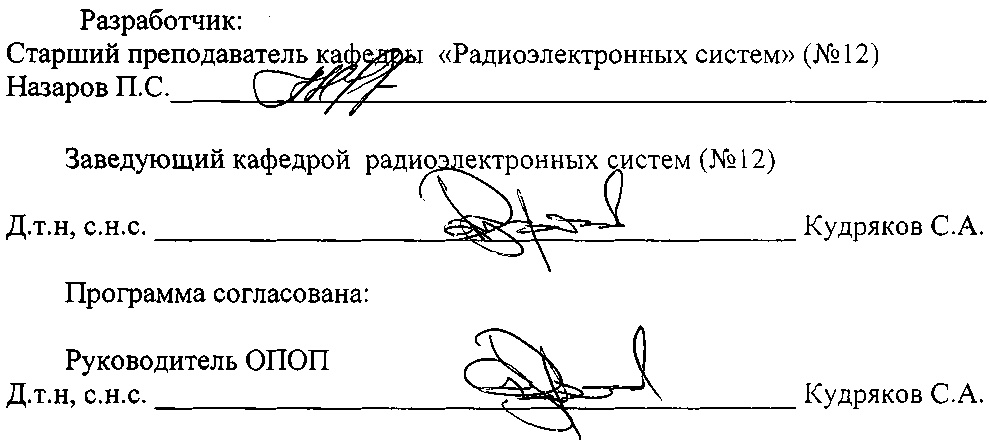 Программа рассмотрена и одобрена на заседании Учебно-методического совета Университета «14» февраля 2018 года, протокол № 5Перечень и код компетенцийПеречень планируемых результатов обучения по дисциплинеОК-49 - способностью к самостоятельному обучению новым методам исследования, к изменению научного и научно-производственного профиля своей профессиональной деятельности Знать: - перспективные методы измерения свойств и характеристики электрических цепей постоянного и переменного тока.Уметь: - применять современные методы оценки электрических и магнитных цепей при решении профессиональных задач.Владеть: - основными методами оценки электрических и магнитных цепей при решении профессиональных задач.ПК-11 - владение навыками самостоятельной работы, в том числе в сфере проведения научных исследованийЗнать:- основные понятия и законы электрических и магнитных цепей; основные свойства и характеристики электрических цепей постоянного и переменного тока; принципы и методы электрических измерений; основные методы расчета электрических и магнитных цепей; основы электроники и принципы действия электронных устройств;Уметь:- использовать основные понятия и законы электрических и магнитных цепей при решении профессиональных задач; производить расчеты электрических и магнитных цепей при решении профессиональных задач; проводить электрические измерения; использовать электронные устройства в своей профессиональной деятельности;Владеть:- навыками проведения электрических измерений; методами использования электронных устройств при решении профессиональных задач; основными методами расчета электрических и магнитных цепей при решении профессиональных задач;ПСК-4.2 - способность рассчитывать основные характеристики сигналов и помехЗнать: - основные свойства и характеристики электрических цепей постоянного и переменного тока.Уметь: - производить расчеты электрических и магнитных цепей при решении профессиональных задач.Владеть: - основными методами расчета электрических и магнитных цепей при решении профессиональных задач.Наименование Всего часовСеместрыСеместрыНаименование Всего часов34Общая трудоемкость дисциплины216108108Контактная работа17584,590,5                лекции,642836               практические занятия,1105654               семинары,               лабораторные работы,                курсовой проект (работа)               другие виды аудиторных занятий.Самостоятельная работа студента22159Контрольные работы       в том числе контактная работаПромежуточная аттестация         контактная работа30,50,5         самостоятельная работа по подготовке к (зачёту, экзамену) 178,5 ЗаО8,5 ЗаО/ЭкзТемы, разделы дисциплиныТемы, разделы дисциплиныКол-во часовОК-49ПК-11ПСК-4.2Образовательные технологииОценочные средстваРаздел 1. Электрические и магнитные цепиРаздел 1. Электрические и магнитные цепиРаздел 1. Электрические и магнитные цепиРаздел 1. Электрические и магнитные цепиРаздел 1. Электрические и магнитные цепиРаздел 1. Электрические и магнитные цепиРаздел 1. Электрические и магнитные цепиТема 1. Основные понятия электрических цепейТема 1. Основные понятия электрических цепей12***Л, ЛВ, ПЗ, СРСВК,УТема 2. Электрические цепи постоянного токаТема 2. Электрические цепи постоянного тока12***Л, ЛВ, МШ, СРСВК,УТема 3. Электрические цепи переменного токаТема 3. Электрические цепи переменного тока12***Л, ЛВ, МШ, СРСВК,УТема 4. Магнитные цепиТема 4. Магнитные цепи10***Л, ЛВ, МШ, СРСВК,УТема 5. Электрические измерения и приборыТема 5. Электрические измерения и приборы8,5***Л, ПЗ, СРСВК,УРаздел 2. Электромагнитные устройства и электрические машиныРаздел 2. Электромагнитные устройства и электрические машиныРаздел 2. Электромагнитные устройства и электрические машиныРаздел 2. Электромагнитные устройства и электрические машиныРаздел 2. Электромагнитные устройства и электрические машиныРаздел 2. Электромагнитные устройства и электрические машиныРаздел 2. Электромагнитные устройства и электрические машиныТема 6. Электромагнитные устройства. ТрансформаторыТема 6. Электромагнитные устройства. Трансформаторы10***Л, ЛВ, ПЗ, СРСВК,УТема 7. Электрические машины постоянного токаТема 7. Электрические машины постоянного тока10***Л, ЛВ, ПЗ, СРСВК,УТема 8. Электрические машины переменного токаТема 8. Электрические машины переменного тока10***Л, ЛВ, ПЗ, СРСВК,УИтого за 3 семестрИтого за 3 семестр84Зачет с оценкойЗачет с оценкойЗачет с оценкойЗачет с оценкойЗачет с оценкойРаздел 3. ЭлектроникаРаздел 3. ЭлектроникаРаздел 3. ЭлектроникаРаздел 3. ЭлектроникаРаздел 3. ЭлектроникаРаздел 3. ЭлектроникаРаздел 3. ЭлектроникаТема 9. Элементная база современных электронных устройствТема 9. Элементная база современных электронных устройств12,5***Л, ЛВ, ИМ, СРСВК,УТема 10. Источники вторичного электропитанияТема 10. Источники вторичного электропитания20***Л, ПЗ, СРСВК,УТема 11. Усилители электрических сигналовТема 11. Усилители электрических сигналов20***Л, ЛВ, ИМ, СРСВК,УТема 12. Импульсные и автогенераторные устройстваТема 12. Импульсные и автогенераторные устройства20***Л, ПЗ, СРСВК,УТема 13. Основы цифровой электроникиТема 13. Основы цифровой электроники20***Л, ЛВ, ИМ, СРСВК,УИтого за 4 семестрИтого за 4 семестр92,5Зачет с оценкой / ЭкзаменЗачет с оценкой / ЭкзаменЗачет с оценкой / ЭкзаменЗачет с оценкой / ЭкзаменЗачет с оценкой / ЭкзаменНаименование раздела дисциплиныЛПЗЛРСРСКРВсего часовРаздел 1. Электрические и магнитные цепиРаздел 1. Электрические и магнитные цепиРаздел 1. Электрические и магнитные цепиРаздел 1. Электрические и магнитные цепиРаздел 1. Электрические и магнитные цепиРаздел 1. Электрические и магнитные цепиРаздел 1. Электрические и магнитные цепиТема 1. Основные понятия электрических цепей22-4Тема 2. Электрические цепи постоянного тока48-2,514,5Тема 3. Электрические цепи переменного тока48-2,514,5Тема 4. Магнитные цепи48-214Тема 5. Электрические измерения и приборы26-210Раздел 2. Электромагнитные устройства и электрические машиныРаздел 2. Электромагнитные устройства и электрические машиныРаздел 2. Электромагнитные устройства и электрические машиныРаздел 2. Электромагнитные устройства и электрические машиныРаздел 2. Электромагнитные устройства и электрические машиныРаздел 2. Электромагнитные устройства и электрические машиныРаздел 2. Электромагнитные устройства и электрические машиныТема 6. Электромагнитные устройства. Трансформаторы48-214Тема 7. Электрические машины постоянного тока48-214Тема 8. Электрические машины переменного тока48-214Итого за 3 семестр2856-1599Раздел 3. ЭлектроникаРаздел 3. ЭлектроникаРаздел 3. ЭлектроникаРаздел 3. ЭлектроникаРаздел 3. ЭлектроникаРаздел 3. ЭлектроникаРаздел 3. ЭлектроникаТема 9. Элементная база современных электронных устройств166-122Тема 10. Источники вторичного электропитания612-219Тема 11. Усилители электрических сигналов612-220Тема 12. Импульсные и автогенераторные устройства412-218Тема 13. Основы цифровой электроники412-218Итого за 4 семестр3654-997Номер темы дисциплиныТематика практических занятий(семинаров)Трудо-емкость(часы)Раздел 1. Электрические и магнитные цепиРаздел 1. Электрические и магнитные цепиРаздел 1. Электрические и магнитные цепи1Освоение системы обозначения пассивных элементов.42Анализ установившихся процессов в линейных цепях постоянного тока. (мозговой штурм)42Расчет электрической цепи постоянного тока. (мозговой штурм)43Анализ установившихся процессов в однофазных цепях переменного тока. (мозговой штурм)43Расчет электрической цепи синусоидального тока. (мозговой штурм)44Анализ и расчет магнитных цепей. (мозговой штурм)44Применение закона Ома для расчетамагнитных цепей с постоянным магнитным потоком. (мозговой штурм)45Изучение правил применения электроизмерительных приборов.4Раздел 2. Электромагнитные устройства и электрические машиныРаздел 2. Электромагнитные устройства и электрические машиныРаздел 2. Электромагнитные устройства и электрические машины6Изучение конструкции, принципа работы и основных характеристик однофазного трансформатора.46Изучение конструкции, принципа работы и основных характеристик трехфазного трансформатора.47Изучение устройства, принципа работы и основных характеристик авиационных электрических машин постоянного тока.47Анализ и расчет параметров электрических машин постоянного тока.48Изучение устройства, принципа работы и основных характеристик авиационных электрических машин переменного тока.48Анализ и расчет параметров электрических машин переменного тока.4Итого за 3 семестрИтого за 3 семестр56Раздел 3. ЭлектроникаРаздел 3. ЭлектроникаРаздел 3. Электроника9Анализ и расчет параметров полупроводниковых диодов. (исследовательский метод)49Анализ и расчет параметров биполярных транзисторов.69Анализ и расчет параметров полевых транзисторов.69Анализ и расчет параметров тиристоров.410Расчет полупроводникового выпрямителя.410Расчет параметров и составление схем различных типов электронных выпрямителей611Освоение правил построения усилительных каскадов. (исследовательский метод)611Анализ и расчет электронных усилителей.612Анализ и расчет электронных генераторов613Представление чисел в виде цифровых кодов. Практическая реализация выполнения простейших арифметических операций. (исследовательский метод)6Итого за 4 семестрИтого за 4 семестр54№раздела, темыдисциплиныВиды самостоятельной работыТрудоемкость(часы) 3 семестр 3 семестр 3 семестр1-8Подготовка к лекциям [1-3]51-8Подготовка к практическим занятиям [1-3]10Итого за 3 семестрИтого за 3 семестр154 семестр4 семестр4 семестр9-13Подготовка к лекциям [1-3]49-13Подготовка к практическим занятиям [1-3]5Итого за 4 семестрИтого за 4 семестр9№п/пРаздел (тема) / Вид учебных занятий (оценочных заданий),позволяющих студенту продемонстрировать достигнутый уровень сформированности компетенцийКоличество баллов Количество баллов Срок контроля (порядковый номер недели с начала семестра)Примечание№п/пРаздел (тема) / Вид учебных занятий (оценочных заданий),позволяющих студенту продемонстрировать достигнутый уровень сформированности компетенцийминимальное значениемаксимальное значениеСрок контроля (порядковый номер недели с начала семестра)ПримечаниеI.Обязательные виды занятийОбязательные виды занятийОбязательные виды занятийОбязательные виды занятийОбязательные виды занятийРаздел 1. Электрические и магнитные цепиРаздел 1. Электрические и магнитные цепиРаздел 1. Электрические и магнитные цепиРаздел 1. Электрические и магнитные цепиРаздел 1. Электрические и магнитные цепиАудиторные занятияАудиторные занятияАудиторные занятияАудиторные занятияАудиторные занятияЛекция № 1.241Практическое занятие № 1.352Лекция № 2.243Практическое занятие № 2.354Лекция № 3.245Практическое занятие № 3.356Лекция № 4.247Практическое занятие № 4.358Лекция № 5.249Практическое занятие № 5.3510Лекция № 6.2411Практическое занятие № 6.3512Лекция № 7.2413Практическое занятие № 73514Самостоятельная работа студентаСамостоятельная работа студентаСамостоятельная работа студентаСамостоятельная работа студентаСамостоятельная работа студентаЛекция № 1.231Практическое занятие № 1.232Лекция № 2.233Практическое занятие № 2.234Лекция № 3.235Практическое занятие № 3.1,526Лекция № 4.237Практическое занятие № 4.1,528Лекция № 5.239Практическое занятие № 5.1,5210Лекция № 6.2311Практическое занятие № 6.1,5212Лекция № 7.2313Практическое занятие № 7.12142Раздел 2. Электромагнитные устройства и электрические машиныРаздел 2. Электромагнитные устройства и электрические машиныРаздел 2. Электромагнитные устройства и электрические машиныРаздел 2. Электромагнитные устройства и электрические машиныРаздел 2. Электромагнитные устройства и электрические машиныАудиторные занятияАудиторные занятияАудиторные занятияАудиторные занятияАудиторные занятия2.1.1.Лекция № 80,5112.1.2.Лекция № 90,5122.1.3.Практическое занятие № 81222.1.4.Лекция № 100,5132.1.5.Лекция № 110,5142.1.6.Практическое занятие № 91242.1.7.Лекция № 120,5152.1.8.Лекция № 130,5162.1.9.Практическое занятие № 101262.1.10.Лекция № 140,517Самостоятельная работа студентаСамостоятельная работа студентаСамостоятельная работа студентаСамостоятельная работа студентаСамостоятельная работа студентаСамостоятельная работа студента2.2.1.Лекция № 80,5112.2.2.Лекция № 90,5122.2.3.Практическое занятие № 80,5122.2.4.Лекция № 100,5132.2.5.Лекция № 110,5142.2.6.Практическое занятие № 90,5142.2.7.Лекция № 120,5152.2.8.Лекция № 130,5162.2.9.Практическое занятие № 101262.2.10.Лекция № 140,517Зачет1030Итого по дисциплине72124Премиальные виды деятельности(для учета при определении рейтинга)Участие в конференции по темам дисциплины10Научная публикация по темам дисциплины10Итого баллов за 3 семестр72144№п/пРаздел (тема) / Вид учебных занятий (оценочных заданий), позволяющих студенту продемонстрировать достигнутый уровень сформированности компетенцийКоличество баллов Количество баллов Срок контроля (порядковый номер недели с начала семестра)Примечание№п/пРаздел (тема) / Вид учебных занятий (оценочных заданий), позволяющих студенту продемонстрировать достигнутый уровень сформированности компетенцийминимальное значениемаксимальное значениеСрок контроля (порядковый номер недели с начала семестра)ПримечаниеОбязательные виды занятийОбязательные виды занятийОбязательные виды занятийОбязательные виды занятийОбязательные виды занятий3.Раздел 3. ЭлектроникаРаздел 3. ЭлектроникаРаздел 3. ЭлектроникаРаздел 3. ЭлектроникаРаздел 3. Электроника3.1.Аудиторные занятияАудиторные занятияАудиторные занятияАудиторные занятияАудиторные занятия3.1.1.Лекция № 150,5183.1.2.Практическое занятие № 111283.1.3.Лекция № 160,5193.1.4.Лекция № 170,51103.1.5.Практическое занятие № 1212103.1.6.Лекция № 180,51113.1.7.Лекция № 190,51123.1.8.Практическое занятие № 1312123.1.9.Лекция № 200,51133.1.10Лекция № 210,51143.1.11Практическое занятие № 1412143.1.12Лекция № 220,51153.1.13Лекция № 230,51163.1.14Практическое занятие № 1512163.1.15Лекция № 240,51173.1.16Лекция № 250,51183.1.17Практическое занятие № 1612183.1.18Лекция № 260,51193.1.19Лекция № 270,51203.1.20Практическое занятие № 1712203.2.Самостоятельная работа студентаСамостоятельная работа студентаСамостоятельная работа студентаСамостоятельная работа студентаСамостоятельная работа студента3.2.1.Лекция № 150,5183.2.2.Практическое занятие № 110,5183.2.3.Лекция № 160,5193.2.4.Лекция № 170,51103.2.5.Практическое занятие № 120,51103.2.6.Лекция № 180,51113.2.7.Лекция № 190,51123.2.8.Практическое занятие № 130,51123.2.9.Лекция № 200,51133.2.10Лекция № 210,51143.2.11Практическое занятие № 140,51143.2.12Лекция № 220,51153.2.13Лекция № 230,51163.2.14Практическое занятие № 150,51163.2.15Лекция № 240,51173.2.16Лекция № 250,51183.2.17Практическое занятие № 160,51183.2.18Лекция № 260,51193.2.19Лекция № 270,51203.2.20Практическое занятие № 171220Итого по обязательным видам занятий 4670Экзамен1430Итого по дисциплине60100Премиальные виды деятельности(для учета при определении рейтинга)Участие в конференции по темам дисциплины10Научная публикация по темам дисциплины10Итого баллов за 4 семестр60120Перевод баллов балльно-рейтинговой системы в оценку по 5-ти балльной «академической» шкалеПеревод баллов балльно-рейтинговой системы в оценку по 5-ти балльной «академической» шкалеПеревод баллов балльно-рейтинговой системы в оценку по 5-ти балльной «академической» шкалеПеревод баллов балльно-рейтинговой системы в оценку по 5-ти балльной «академической» шкалеПеревод баллов балльно-рейтинговой системы в оценку по 5-ти балльной «академической» шкалеПеревод баллов балльно-рейтинговой системы в оценку по 5-ти балльной «академической» шкалеКоличество баллов по балльно-рейтинговой системеКоличество баллов по балльно-рейтинговой системеОценка (по 5-ти балльной «академической» шкале)Оценка (по 5-ти балльной «академической» шкале)Оценка (по 5-ти балльной «академической» шкале)Оценка (по 5-ти балльной «академической» шкале)100 и более 100 и более 5 - «отлично»5 - «отлично»5 - «отлично»5 - «отлично»80-99 80-99 4 - «хорошо»4 - «хорошо»4 - «хорошо»4 - «хорошо»60-79 60-79 3 - «удовлетворительно»3 - «удовлетворительно»3 - «удовлетворительно»3 - «удовлетворительно»менее 60менее 602 - «неудовлетворительно»2 - «неудовлетворительно»2 - «неудовлетворительно»2 - «неудовлетворительно»КритерииПоказателиОписание шкалы оцениванияЗнать: - основные свойства и характеристики электрических цепей постоянного и переменного тока.- основные понятия и законы электрических и магнитных цепей; - основные свойства и характеристики электрических цепей постоянного и переменного тока; - принципы и методы электрических измерений; - основные методы расчета электрических и магнитных цепей; - основы электроники и принципы действия электронных устройств;Основные свойства и характеристики электрических цепей постоянного и переменного тока.Основные понятия и законы электрических и магнитных цепей;Основные свойства и характеристики электрических цепей постоянного и переменного тока;Принципы и методы электрических измерений; Основные методы расчета электрических и магнитных цепей;Основы электроники и принципы действия электронных устройств знает.5 баллов (отлично)  - заслуживает студент, обнаруживший всестороннее, систематическое знание учебного программного материала, самостоятельно выполнивший все предусмотренные программой задания, глубоко усвоивший основную литературу и знаком с дополнительной литературой, рекомендованной программой, активно работавший на практических занятиях, показавший систематический характер знаний по дисциплине, достаточный для дальнейшей учебы, а также способность к их самостоятельному пополнению, ответ отличается точностью использованных терминов, материал излагается последовательно и логично.4 балла (хорошо) - заслуживает студент, обнаруживший достаточно полное знание учебно-программного материала, не допускающий в ответе существенных неточностей, самостоятельно выполнивший все предусмотренные программой задания, усвоивший основную литературу, рекомендованную программой, активно работавший на практических занятиях, показавший систематический характер знаний по дисциплине, достаточный для дальнейшей учебы, а также способность к их самостоятельному пополнению.3 балла (удовлетворительно) - заслуживает студент, обнаруживший знание основного учебно-программного материала в объёме, необходимом для дальнейшей учебы и предстоящей работы по профессии, не отличавшийся активностью на практических занятиях, самостоятельно выполнивший основные предусмотренные программой задания, усвоивший основную литературу, рекомендованную программой, однако допустивший некоторые погрешности при их выполнении и в ответе на экзамене, но обладающий необходимыми знаниями для устранения под руководством преподавателя допущенных погрешностей2 балла (неудовлетворительно) - выставляется студенту, обнаружившему пробелы в знаниях или отсутствие знаний по значительной части основного учебно-программного материала, не выполнившему самостоятельно предусмотренные программой основные задания, допустившему принципиальные ошибки в выполнении предусмотренных программой заданий, не отработавшему основные практическиезанятия, допустившему существенные ошибки при ответе, и который не может продолжить обучение или приступить к профессиональной деятельности без дополнительных занятий по соответствующей дисциплине.1 балл - нет ответа (отказ от ответа, представленный ответ полностью не по существу содержащихся в экзаменационном задании вопросов).Уметь: - производить расчеты электрических и магнитных цепей при решении профессиональных задач.- использовать основные понятия и законы электрических и магнитных цепей при решении профессиональных задач; производить расчеты электрических и магнитных цепей при решении профессиональных задач; проводить электрические измерения; использовать электронные устройства в своей профессиональной деятельности;Умеет производить расчеты электрических и магнитных цепей при решении профессиональных задач.      Умеет использовать основные понятия и законы электрических и магнитных цепей при решении профессиональных задач; производить расчеты электрических и магнитных цепей при решении профессиональных задач; проводить электрические измерения; использовать электронные устройства в своей профессиональной деятельности;5 баллов (отлично)  - заслуживает студент, обнаруживший всестороннее, систематическое знание учебного программного материала, самостоятельно выполнивший все предусмотренные программой задания, глубоко усвоивший основную литературу и знаком с дополнительной литературой, рекомендованной программой, активно работавший на практических занятиях, показавший систематический характер знаний по дисциплине, достаточный для дальнейшей учебы, а также способность к их самостоятельному пополнению, ответ отличается точностью использованных терминов, материал излагается последовательно и логично.4 балла (хорошо) - заслуживает студент, обнаруживший достаточно полное знание учебно-программного материала, не допускающий в ответе существенных неточностей, самостоятельно выполнивший все предусмотренные программой задания, усвоивший основную литературу, рекомендованную программой, активно работавший на практических занятиях, показавший систематический характер знаний по дисциплине, достаточный для дальнейшей учебы, а также способность к их самостоятельному пополнению.3 балла (удовлетворительно) - заслуживает студент, обнаруживший знание основного учебно-программного материала в объёме, необходимом для дальнейшей учебы и предстоящей работы по профессии, не отличавшийся активностью на практических занятиях, самостоятельно выполнивший основные предусмотренные программой задания, усвоивший основную литературу, рекомендованную программой, однако допустивший некоторые погрешности при их выполнении и в ответе на экзамене, но обладающий необходимыми знаниями для устранения под руководством преподавателя допущенных погрешностей2 балла (неудовлетворительно) - выставляется студенту, обнаружившему пробелы в знаниях или отсутствие знаний по значительной части основного учебно-программного материала, не выполнившему самостоятельно предусмотренные программой основные задания, допустившему принципиальные ошибки в выполнении предусмотренных программой заданий, не отработавшему основные практическиезанятия, допустившему существенные ошибки при ответе, и который не может продолжить обучение или приступить к профессиональной деятельности без дополнительных занятий по соответствующей дисциплине.1 балл - нет ответа (отказ от ответа, представленный ответ полностью не по существу содержащихся в экзаменационном задании вопросов).Владеть: - основными методами расчета электрических и магнитных цепей при решении профессиональных задач. - навыками проведения электрических измерений; методами использования электронных устройств при решении профессиональных задач; основными методами расчета электрических и магнитных цепей при решении профессиональных задачВладеет основными методами расчета электрических и магнитных цепей при решении профессиональных задач. Навыками проведения электрических измерений; методами использования электронных устройств при решении профессиональных задач; основными методами расчета электрических и магнитных цепей при решении профессиональных задач владеет.5 баллов (отлично)  - заслуживает студент, обнаруживший всестороннее, систематическое знание учебного программного материала, самостоятельно выполнивший все предусмотренные программой задания, глубоко усвоивший основную литературу и знаком с дополнительной литературой, рекомендованной программой, активно работавший на практических занятиях, показавший систематический характер знаний по дисциплине, достаточный для дальнейшей учебы, а также способность к их самостоятельному пополнению, ответ отличается точностью использованных терминов, материал излагается последовательно и логично.4 балла (хорошо) - заслуживает студент, обнаруживший достаточно полное знание учебно-программного материала, не допускающий в ответе существенных неточностей, самостоятельно выполнивший все предусмотренные программой задания, усвоивший основную литературу, рекомендованную программой, активно работавший на практических занятиях, показавший систематический характер знаний по дисциплине, достаточный для дальнейшей учебы, а также способность к их самостоятельному пополнению.3 балла (удовлетворительно) - заслуживает студент, обнаруживший знание основного учебно-программного материала в объёме, необходимом для дальнейшей учебы и предстоящей работы по профессии, не отличавшийся активностью на практических занятиях, самостоятельно выполнивший основные предусмотренные программой задания, усвоивший основную литературу, рекомендованную программой, однако допустивший некоторые погрешности при их выполнении и в ответе на экзамене, но обладающий необходимыми знаниями для устранения под руководством преподавателя допущенных погрешностей2 балла (неудовлетворительно) - выставляется студенту, обнаружившему пробелы в знаниях или отсутствие знаний по значительной части основного учебно-программного материала, не выполнившему самостоятельно предусмотренные программой основные задания, допустившему принципиальные ошибки в выполнении предусмотренных программой заданий, не отработавшему основные практическиезанятия, допустившему существенные ошибки при ответе, и который не может продолжить обучение или приступить к профессиональной деятельности без дополнительных занятий по соответствующей дисциплине.1 балл - нет ответа (отказ от ответа, представленный ответ полностью не по существу содержащихся в экзаменационном задании вопросов).